Dzień dobryOto propozycje na dziś;1.Zabawa dydaktyczna „Co spakowalibyście do walizki?” Wybierzcie i wytnijcie ilustracje przedmiotów, które będą wam potrzebne na wakacje, sami narysujcie te których tu brakuje(możecie również umieścić prawdziwe przedmioty;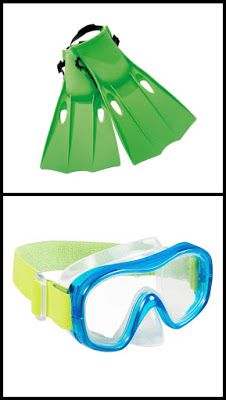 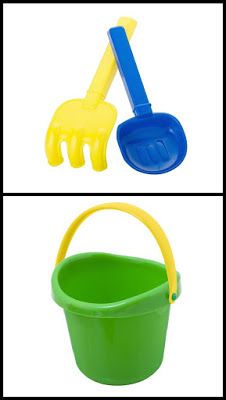 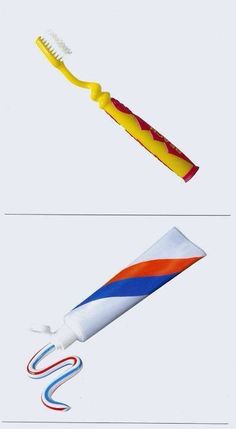 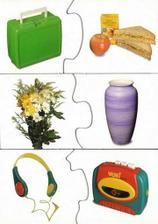 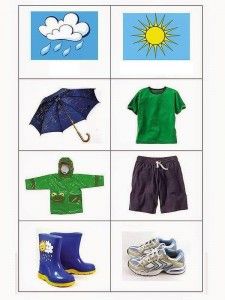 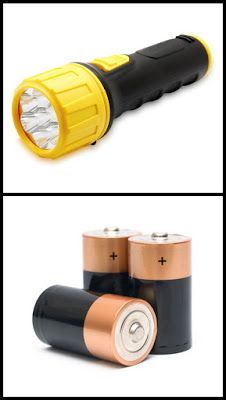 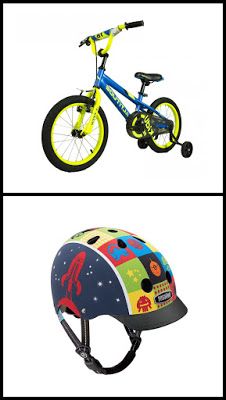 Dziecko wyobraża sobie, że fotel, kanapa to walizka, do której ma spakować ubrania i przedmioty niezbędne. Dziecko opowiada o marzeniach o tym, dokąd pojedzie na wakacje. Podaje nazwy przedmiotów, które za sobą zabiorą. 2.Niebezpieczne zwierzęta.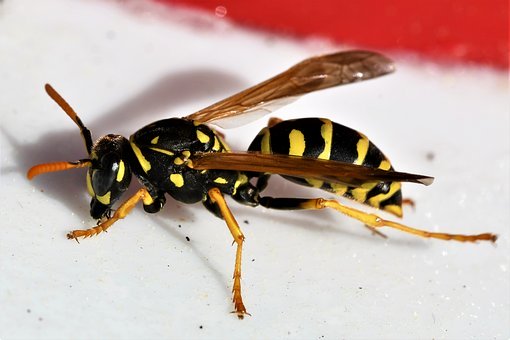 Osa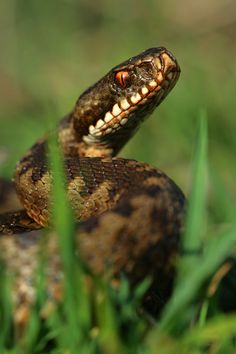 Żmija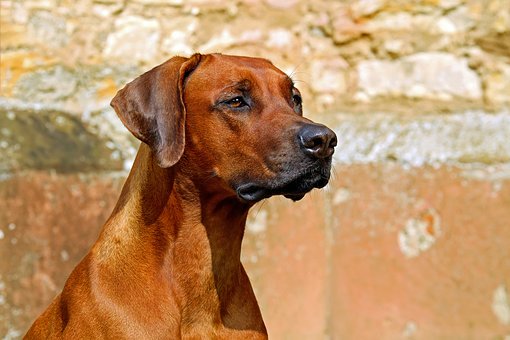 PiesKochani w czasie wakacji możecie spotkać niebezpieczne zwierzęta , przypomnę wam jak zachować się w czasie takiego spotkania;-możecie spotkać osę podczas spożywania owoców, słodkich napojów , wśród roślin , uważajcie bo może ukąsić – nie wykonujemy gwałtownych ruchów, prawdopodobnie odleci..- gdy spotkacie psa nie drażnijcie go, może zaatakować, gdy jest groźny i warczy i atakuję przyjmujemy pozycję „żółwika”- siad klęczny, kulimy głowę między ramiona, chowając  uszy, dłonie splatamy nad głową ramionami zasłaniając uszy. W żadnym wypadku nie uciekamy.Kto rozwiąże zagadki; Lata, brzęczy, groźnie bzyka,każdy spotkań z nią unika. (osa)Nie chodzi, lecz pełza,Groźnie syczy wciąż, Bo to jest ……  (wąż)3.  Zapraszam was do ćwiczeń gimnastycznych  https://www.youtube.com/watch?v=2FFmLPlsFYU Życzę miłej zabawy, pozdrawiam Luiza Jelonek